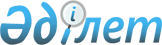 Об организации и обеспечении проведения очередного призыва граждан на срочную воинскую службу в апреле-июне и октябре-декабре 2011 года
					
			Утративший силу
			
			
		
					Постановление акимата Жаркаинского района Акмолинской области от 17 марта 2011 года № А-3/60. Зарегистрировано Управлением юстиции Жаркаинского района Акмолинской области 31 марта 2011 года № 1-12-144. Утратило силу в связи с истечением срока применения - (письмо аппарата акима Жаркаинского района Акмолинской области от 10 июня 2013 года № 04-350)      Сноска. Утратило силу в связи с истечением срока применения - (письмо аппарата акима Жаркаинского района Акмолинской области от 10.06.2013 № 04-350).

      В соответствии с Законами Республики Казахстан от 23 января 2001 года «О местном государственном управлении и самоуправлении в Республике Казахстан», от 8 июля 2005 года «О воинской обязанности и воинской службе», Указом Президента Республики Казахстан от 3 марта 2011 года № 1163 «Об увольнении в запас военнослужащих срочной воинской службы, выслуживших установленный срок воинской службы, и очередном призыве граждан Республики Казахстан на срочную воинскую службу в апреле-июне и октябре-декабре 2011 года», постановлением Правительства Республики Казахстан от 11 марта 2011 года № 250 «О реализации Указа Президента Республики Казахстан от 3 марта 2011 года № 1163 «Об увольнении в запас военнослужащих срочной воинской службы, выслуживших установленный срок воинской службы, и очередном призыве граждан Республики Казахстан на срочную воинскую службу в апреле-июне и октябре-декабре 2011 года», акимат Жаркаинского района ПОСТАНОВЛЯЕТ:



      1. Организовать и обеспечить проведение очередного призыва на срочную  воинскую службу в апреле-июне и октябре-декабре 2011 года граждан мужского пола в возрасте от восемнадцати до двадцати семи лет, не имеющих права на отсрочку или освобождение от призыва, а также граждан, отчисленных из учебных заведений, не достигших двадцати семи лет и не выслуживших установленные сроки воинской службы по призыву к призывному участку в Государственном учреждении «Объединенный  отдел по делам обороны Жаркаинского района Акмолинской области».



      2. Образовать состав районной призывной комиссии согласно приложению 1.



      3. Утвердить график проведения призыва граждан на срочную воинскую службу в апреле-июне и октябре-декабре 2011 года, согласно приложениям 2, 3.



      4. Признать утратившим силу постановление акимата Жаркаинского района «Об организации и обеспечении проведения очередного призыва граждан на срочную воинскую службу в апреле-июне и октябре-декабре 2010 года» от 19 апреля 2010 года № А-4/83 (зарегистрировано в Реестре государственной регистрациии нормативных правовых актов № 1-12-127, опубликовано 21 мая 2010 года в районной газете «Целинное знамя»).



      5. Контроль за исполнением настоящего постановления возложить на заместителя акима района  Ахметову У.А.



      6. Настоящее постановление вступает в силу со дня государственной регистрации в Управлении юстиции Жаркаинского района и вводится в действие со дня официального опубликования.      Аким Жаркаинского района                   А.Калжанов      «СОГЛАСОВАНО»      Начальник Государственного

      учреждения «Отдел внутренн

      дел Жаркаинского района

      Департамента внутренних

      дел Акмолинской области

      Министерства внутренних

      дел Республики Казахстан»                  Сураганов А.Ш.      Главный врач Государственного

      коммунального казенного предприятия

      «Жаркаинская центральная районная

      больница» при управлении здравоохранения

      Акмолинской области                        Ахметов Б.С.      Начальник Государственного учреждения

      «Объединенный отдел по делам обороны

      Жаркаинского района

      Акмолинской области»                       Есимов К.К.

Приложение 1

       к постановлению акимата

       Жаркаинского района

от 17 марта 2011 года № А-3/60 Состав районной призывной комиссии

Приложение 2

       к постановлению акимата

             Жаркаинского района

от 17 марта 2011 года № А-3/60 График проведения призыва граждан на срочную

воинскую службу в апреле-июне 2011 годапродолжение таблицы

Приложение 3

       к постановлению акимата

       Жаркаинского района

от 17 марта 2011 года № А-3/60 График проведения призыва граждан

на срочную воинскую службу в октябре-декабре 2011 годапродолжение таблицы
					© 2012. РГП на ПХВ «Институт законодательства и правовой информации Республики Казахстан» Министерства юстиции Республики Казахстан
				Есимов Канат

Кабидуллиновичначальник Государственного учреждения «Объединенный отдел по делам обороны Жаркаинского района», председатель комиссии

(по согласованию)Белгибаева Кымбат Сериковнаглавный специалист Государственного учреждения «Отдел внутренней политики» Жаркаинского района, заместитель председателя комиссииЧлены комиссии:Члены комиссии:Каракойшинов Женис Айтбаевичзаместитель начальника Государственного учреждения «Отдел внутренних дел Жаркаинского района Департамента внутренних дел Акмолинской области Министерства внутренних дел Республики Казахстан» (по согласованию)Газезов Кемельбай Газезовичхирург Государственного коммунального казенного предприятия «Жаркаинская центральная районная  больница» при управлении здравоохранения Акмолинской области», председатель медицинской комиссии (по согласованию)Жанзакова Нагима Жумагалиевнамедицинская сестра Государственного коммунального казенного предприятия «Жаркаинская центральная районная больница» при управлении здравоохранения Акмолинской области», секретарь комиссии

(по согласованию)№

п/

пНаименование

сельских

округовПрошло

призывПО ДНЯМ ЯВКИПО ДНЯМ ЯВКИПО ДНЯМ ЯВКИПО ДНЯМ ЯВКИПО ДНЯМ ЯВКИ№

п/

пНаименование

сельских

округовПрошло

призыв1.044.045.046.048.041Бирсуатский152Валихановский223Гастелловский244Далабайский105Кумсуатский186Костычевский7Львовский88Нахимовский49Отрадный1510Пригородный2211Пятигорский1712Тасоткельский13Тассуатский414Тасты-

Талдинский121715Ушкарасусский816Шоиндыкольский717г.Державинск3418Всего504947504112.0420.0427.044.0511.0518.0525.051.

068.

0615.0622.0629.06209910202029192020№ п/пНаименование

сельских

округовПрошло

призывПО ДНЯМ ЯВКИПО ДНЯМ ЯВКИПО ДНЯМ ЯВКИПО ДНЯМ ЯВКИПО ДНЯМ ЯВКИ№ п/пНаименование

сельских

округовПрошло

призыв3.104.105.106.107.101Бирсуатский72Валихановский1183Гастелловский18114Далабайский13115Кумсуатский1186Костычевский1287Львовский108Нахимовский21159Отрадный12210Пригородный13211Пятигорский31212Тасоткельский1113Тассуатский1714Тасты-

Талдинский336115Ушкарасусский16Шоиндыколь-

ский417г.Державинск71412318Всего505047484912.

1020.1027.103.

1117.1124.111.

128.

1215.

1222.12102111252521212525